Waves and SHM: Springs and PendulumsMake sure to INCLUDE UNITS!Describe the effects on the period of motion when the pendulum's mass is tripled.By what factor has the acceleration changed due to gravity if the length is doubled and the period has changed by a factor of 5?A string with a bowling ball tied to its end is attached to the ceiling. The string is pulled back such that it makes a 10° angle with the vertical, and it is then released. When the bowling ball reaches its lowest point, it has a speed of 2 m/s. What is the frequency of this bowling ball-pendulum?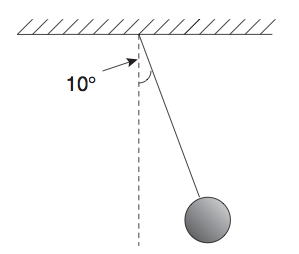 Answers: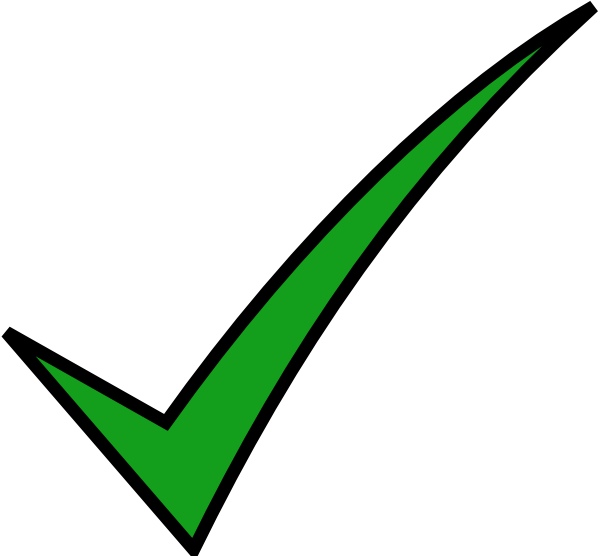 No Effect2/25 (0.08)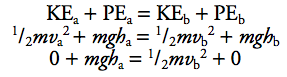 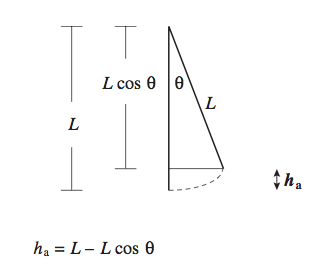 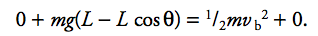 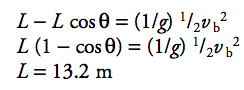 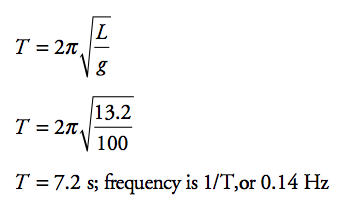 